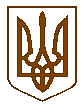 УКРАЇНАБілокриницька   сільська   радаРівненського   району    Рівненської    областіВ И К О Н А В Ч И Й       К О М І Т Е ТРІШЕННЯвід  16    травня   2019  року                                                                         № 70                                                                                                                                         Про затвердження плану заходів до Дня  Європи на територіїБілокриницькій сільській радіЗ метою належного відзначення Дня Європи, відповідно на доручення заступника голови районної державної адміністрації від 23.04.2019 року № вих.-1462/01-57/19 щодо проведення заходів до Дня Європи,  керуючись Законом України «Про місцеве самоврядування в Україні», виконавчий комітет Білокриницької сільської ради ВИРІШИВ:Затвердити заходи  до Дня Європи по Білокриницькій сільській раді згідно з додатком 1.Виконавцям забезпечити в межах повноважень  реалізацію  заходів  у встановлені терміни.Контроль за виконанням даного рішення покласти  секретаря ради І.Захожу та члена виконавчого комітету О. Нестерчук.                                                                     Сільський голова                                                                                     Т.  ГончарукДодаток 1до рішення виконавчого комітету
Білокриницької сільської  ради
від «16»  травня 2019 р.  № 70ПЛАН ЗАХОДІВдо Дня  Європи на територіїБілокриницькій сільській радіСекретар  ради                                                                                         І.Захожа№ з/пЗаходиТермін виконанняВідповідальний за виконання1.Забезпечити організацію та проведення тематичних заходів, присвячених Дню Європи у 2019 році, зокрема:- вечорів творчості видатних літераторів країн-членів Європейського Союзу;- уроків, «круглих столів», конференцій, дискусій, конкурсів тощо на європейську тематику;- літературних годин та ігор-вікторин;- ознайомлювальних уроків, мов країн-членів Європейського Союзу;- книжкових та ілюстративних виставок.травень 2019 рокуКерівники підприємств,установ, організацій2.Забезпечити організацію та проведення культурно-розважальну програму в рамках відзначення Дня Європи на території сільської ради, зокрема:виступи художніх колективів;проведення майстер-класів для дітей та молоді: веселі уроки іноземної мови, дитяча аплікація, танцю, конкурси та рухливі ігри;проведення фотовиставок на європейську тематику;інші розважальні програми.18 травня2019 рокуДиректор будинку культури та директори навчальних закладів сільської ради, спеціалісти підліткового клубу3.Провести спортивні програми змагання, турніри з нагоди відзначення Дня Європи.Травень 2019 рокуспеціалісти підліткового клубу4.Білокриницькій сільській раді висвітлити заходи сільської ради з проведення Дня Європи у засобах масової інформації, веб-сайтах органу місцевого самоврядування та у соціальних мережах.Травень 2019 рокуСекретарю сільської ради5. Органу виконавчої влади забезпечити широке висвітлення та поширення інформаційно-презентаційних матеріалів на європейську тематику.Травень 2019 рокуКерівники підприємств,установ, організацій